All workers have the three basic rights when it comes to workplace safety: 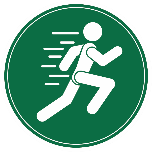 the right to know the hazards;the right to participate in safety activities; and the right to refuse unsafe work. Workplaces have individual responsibilities for the employer, supervisor, prime contractor, and worker.  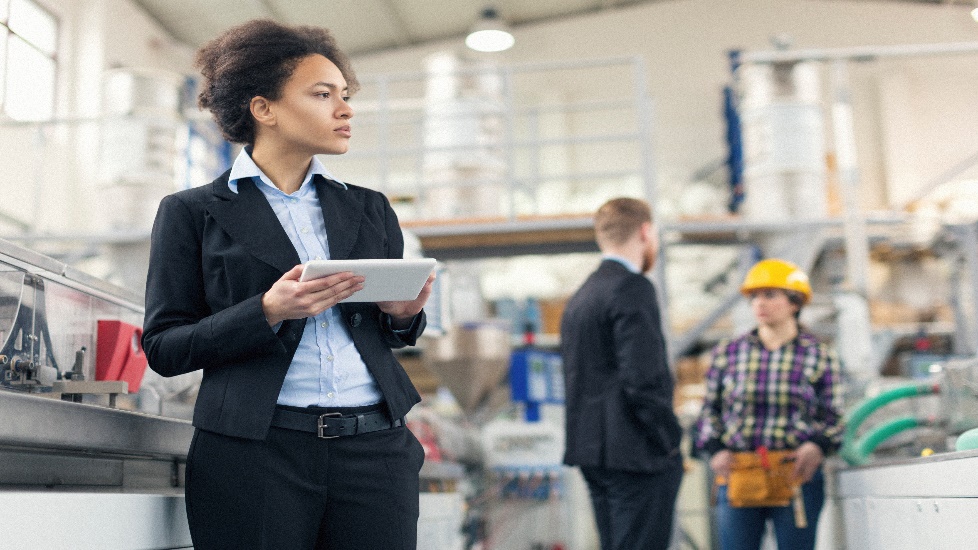 Right to know the hazardsAll workers have the right to know what hazards are present on the job and how the hazards can affect them. Worker’s should be provided with the needed information, instructions, training and supervision to protect their health and safety. Right to participateAll workers have the right to participate in health and safety activities in the workplace. This may include: following established procedures, wearing PPE, participate in safety talks, or being a member of the Joint Occupational Health and Safety Committee.  Right to refuse workWorkers have the right to refuse unsafe work if they believe it presents an undue hazard. You must immediately notify your supervisor or employer. Additional ResourcesCCOHS: Three Rights of Workers: https://www.ccohs.ca/oshanswers/legisl/legislation/three_rights.html WorkSafeBC: Roles, rights & Responsibilities :https://www.worksafebc.com/en/health-safety/create-manage/rights-responsibilities MEETING DESCRIPTIONMEETING DESCRIPTIONMEETING DESCRIPTIONMEETING DESCRIPTIONMeeting Date:Time:Location:Supervisor:Number in Crew:Number Attended:Attended By:AbsentREVIEW ITEMS FROM PREVIOUS MEETINGINCIDENTS/INJURIES REVIEWEDTOPICS DISCUSSEDEmployer, Supervisor and Worker Right and Responsibilities WORKERS CONCERNSCORRECTIVE ACTIONS TO BE TAKENMEETING CONDUCTED BYMEETING CONDUCTED BYMEETING CONDUCTED BYMEETING CONDUCTED BYSupervisor:Manager:Date:Date: